Муниципальное бюджетное дошкольное образовательное учреждение Киселевского городского округа детский сад № 33 общеразвивающего вида с приоритетным осуществлением деятельности по познавательно-речевому направлению развития воспитанников(инновационный проект по развитию дошкольника средствами театрального искусства)                                           Составитель:                                                           Старший воспитатель                                                                          Моргунова Ирина ВалерьевнаКиселевский городской округ, 2015год.«Театр – это волшебный мир. 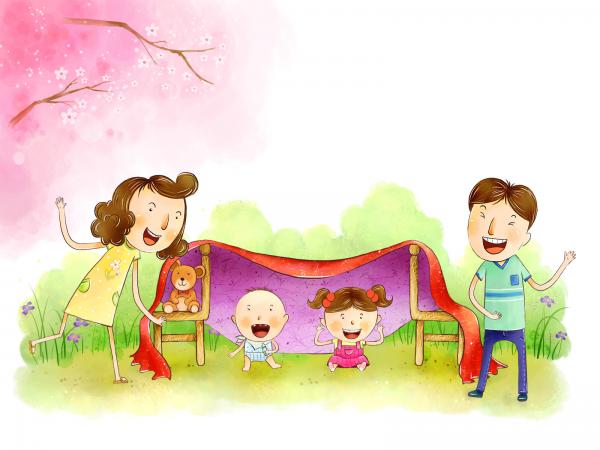 Он дает уроки красоты, морали и нравственности. А чем они богаче, тем успешнее идет развитие духовного мира детей и родителей… « (Б. М. Теплов)Актуальность. В связи с тем, что театральная деятельность в нашем детском саду является неотъемлемой частью образовательного процесса, возникла необходимость скоординировать планирование нескольких видов деятельности: совместная деятельность, самостоятельная деятельность, игра, кружковая работа, работа с родителями. Эти действия обеспечат системность работы в данном направлении.В театральной деятельности ребенок раскрепощается, передает свои творческие замыслы, получает удовлетворение от деятельности. Театрализованная деятельность способствует раскрытию личности ребенка, его индивидуальности, творческого потенциала. Ребенок имеет возможность выразить свои чувства, переживания, эмоции, разрешить свои внутренние конфликты. Театр - один из самых демократичных и доступных видов искусства для детей,  связанный с:- художественным образованием и воспитанием детей;- формированием эстетического вкуса;- нравственным воспитанием;- развитием памяти, воображения, инициативности, речи;- развитием коммуникативных качеств;- созданием положительного эмоционального настроя, снятием напряженности, решением конфликтных ситуаций через театральную игру. Поэтому, я считаю,  реализация проекта позволяет сделать жизнь наших воспитанников интересной и содержательной, наполненной яркими впечатлениями, интересными делами, радостью творчества.Цель:разработка и внедрение в практику ДОУ системы работы по театрализованной деятельности, направленной на повышение качества обучения детей и развития личности ребенка дошкольного возраста.Задачи: 
1.создать условия в детском саду и дома для развития и реализации творческих способностей детей;2.приобщать детей к театральному искусству, знакомить с историей театра, его жанрами, устройством, профессиями, формировать основы театральной культуры;
3.формировать представление о спектакле, как продукте коллективной творческой деятельности, совершенствовать умение согласовывать свои действия с партнёрами;4.стимулировать желание детей самостоятельно искать выразительные средства для создания образа персонажа, используя мимику, жесты, пластику тела, интонацию;5.поддерживать позитивные стороны ребенка, веру в его силы и способности, как средство повышения его самооценки;6.формировать у родителей и детей осознанный интерес и желание заниматься друг с другом совместно творческой деятельностью;
7.повышать психологическую компетентность родителей, формировать родительскую позицию, направленную на обеспечение психологического здоровья ребенка; 8.поддерживать инициативу, творческую активность.Теоретическая ценность проекта определяется тем, что результаты работы по проекту позволяют расширить и углубить представления о положительном влиянии театрализованной деятельности на развитие детей дошкольного возраста, вкладом в решение проблемы развития творческих способностей ребенка через создание системы работы по театрализованной деятельности.Практическая ценность проекта определяется тем, что апробированная система развития личности ребенка дошкольного возраста средствами театрального искусства, включая пакет методических материалов, сможет быть использована в дальнейшей работе детского сада и распространена для освоения другими детскими учреждениями.Инновационность данного проекта заключается в: 1) совместном творчестве детей, родителей и педагогов. Совместная творческая деятельность заключает в себе большие потенциальные возможности для всестороннего развития ребенка. Родители вместе с детьми и педагогами принимают участие в создании костюмов, кукол, декораций, атрибутов к спектаклям, исполняют роли в театральных представлениях, утренниках, праздниках. При этом дети и взрослые чувствуют радость от процесса совместного творчества, получают навыки позитивного общения, обучаются новым способам взаимодействия. Это способствует положительному изменению самих отношений между детьми и родителями, между родителями и педагогами;2) создании предметно-развивающей среды для организации театрализованной деятельностью. Мы постарались создать универсальную среду, которую можно трансформировать в соответствии с замыслом, сделать ее насыщенной, мобильной и развивающей. Созданы разнообразные виды кукольного театра. В каждой группе также создана предметно-развивающая среда, где дети в любое время могут разыгрывать сценки, изображать любимых персонажей, используя разные виды театров: настольный, теневой, театр игрушки, театр на фланелеграфе и др. Проектирование в группах зон театрализованной деятельности детей предполагает соблюдение основных принципов построения предметно-игровой среды: обеспечения баланса между совместной и индивидуальной деятельностью детей; организация «зон приватности»; предоставление права и свободы выбора; создание условий для моделирования, поиска и экспериментирования; полифункциональность использования помещений и оборудования; возрастная и полоролеваяадресованность оборудования и материала. 
3) создании методической базы для осуществления театрализованной деятельности в детском саду. Собрана библиотека методической литературы по теме, разработан план Недели театра.Ожидаемые результаты и эффекты проекта:для детей- повышение самооценки у детей;- улучшение детско-родительских отношений;- активизация познавательной деятельности, развитие креативности детей и взрослых, техники передачи выразительности художественных образов;
- развитие литературной речи, приобщение к словесному искусству, в том числе развитие художественного восприятия и эстетического вкуса;
- создание психологического комфорта в ДОУ;- улучшение микроклимата в детских коллективах (снижение уровня тревожности, агрессивности, конфликтов);для педагогов- мотивационная готовность педагогов к преобразованию среды для театрализованной деятельности в группах в соответствие с ФГОС;
-повышение уровня компетенции педагогов ДОУ, владеющих современными технологиями как эффективного средства оптимизации качества обучения;
- создание пакета методических материалов по театрализованной деятельности, позволяющая эффективно решать образовательные задачи в целях повышения качества обучения детей;- создание положительного имиджа образовательного учреждения;
- профилактика профессионального выгорания педагогов ДОУ;
- создание предметно - игровой среды, способствующей реализации задач основной общеобразовательной программы дошкольного образования через совместную и самостоятельную театрализованную деятельность;
для родителей-повышение психологической компетентности родителей;-активное включение в работу детского сада;-повышение уровня удовлетворенности работой ДОУ.Участники проекта:Педагоги – дети – родители.Тип проекта: долгосрочный творческий.Срок реализации: сентябрь 2014 – апрель 2015г.г.Формы работы с детьми:- образовательная деятельность;- театральный кружок «Веселый балаганчик»;- показ спектаклей, драматизация сказок;- презентации разных видов театра;- выставки.Методы и приемы:-творческая деятельность (игровое творчество, песенное, танцевальное, импровизация на детских музыкальных инструментах);- игры-драматизации;- беседы после просмотра спектаклей;- упражнения по дикции;- игры-превращения;- упражнения на развитие мимики, детской пластики элементы искусства пантомимы;- театральные этюды;- репетиции и обыгрывание сказок и инсценировок.Работа с родителями:Ведущая идея – активное вовлечение родителей в творческий процесс развития театрализованной деятельности детей.Задача – заинтересовать родителей перспективами развития театрализованной деятельности детей, вовлечь их в жизнь детского сада, сделать их союзниками в своей работе.Формы взаимодействия работы с родителями:- устный опрос «Играете ли вы с ребенком в театр» (на начало и конец проекта);- индивидуальные беседы;- наглядная информация: папка «Театр для всех» с описанием истории театра, его видов; памятки «Организация театральной деятельности в средней группе», «Условия для развития театральных игр и приобщение детей к театральной деятельности».- посещение театра всей семьей;- фотовыставки «Театральные новости»;- выставка – презентация разных видов театра «Поиграйте с нами»;- совместная деятельность;- день открытых дверей, дружеские встречи;- помощь в изготовлении костюмов и декораций.Работа воспитателей:Ведущая идея – создание системы перспективного планирования для развития театрализованной деятельности в детском саду.Задача – разработать ряд перспективных планов взаимодействующих по разделам: совместная деятельность, игра, кружковая работа, работа с родителями.Формы работы:- педсоветы, консультации;- создание картотеки театрализованных игр;- помощь в организации предметно-развивающей среды;- работа с учебными наглядными пособиями;- праздники и развлечения;- выставки, фотоальбомы.Этапы реализации проектаТематический план реализации проекта в средней группеПерспективный план работы с родителями в проекте.ЗаключениеТаким образом, театрализованные занятия всесторонне развивают ребёнка. Они дают возможность часто и ненавязчиво давать знания детям по сенсорике, математике, знакомить их с окружающим миром, совершенствовать движения, моторику пальцев, приобретать умение в изодеятельности. Дети овладевают навыками публичных выступлений, происходит развитие коммуникативных навыков детей.Дети согласовывают между собой действия и ролевые диалоги в ходе спектакля.Родители и педагоги стали сотрудниками в развитии детских творческих способностей.Роль педагога в организации и проведении театральных игр очень велика. Она заключается в том, чтобы поставить перед детьми достаточно четкие задачи и незаметно передать инициативу детям, умело организовать их совместную деятельность и направить ее в нужное русло; не оставлять без внимания ни одного вопроса, как организационного плана, так и вопросов, касающихся лично каждого ребенка (его эмоций, переживаний, реакции на происходящее); на трудности, с которыми дети сталкиваются. Педагогу очень важно осуществить индивидуальный подход к каждому ребенку.Таким образом, игра должна являться школой такой деятельности, в которой подчинение необходимости выступает не как навязанное извне, а как отвечающее собственной инициативе ребенка, как желанное. Театрализованная игра по своей психологической структуре является прототипом будущей серьезной деятельности - жизни.ЛитератураАнтипина, Е. А. Театрализованная деятельность в детском саду [Текст]: игры, упражнения, сценарии / Е. А. Антипина. - Москва, 2003 - 123с.Артемова, JI. В. Театрализованные игры в детском саду [Текст]: пособие для работников дошкольных учреждений. / Л. В. Артемова. - Москва, 1998 -185с.Выгодский, Л. С. Вопросы детской психологии [Текст]:методическое пособие / Л. С. Выгодский Санкт - Петербург. Союз, 2004 - 125с. Губанова, Н. Ф. Театрализованная деятельность в детском саду  [Текст]: методические рекомендации, конспекты занятий, сценарии игр и спектаклей / Н. Ф. Губанова. - Москва, ВАКО, 2007 - 256с.Доронова. Т.Н. Играем в театр [Текст]: театрализованная деятельность детей 4-6 лет: метод, пособие для воспитателей дошкольного образовательного учреждений. /Доронова - Москва. Просвещение, 2005 - 86с.Куцакова, Л.В., Мерзлякова, С.И. Воспитание ребёнка дошкольника [Текст]: программно – методическое пособие/ Л.В., Куцакова С.И Мерзлякова. - Москва: Гуманитарный издательский. Центр Владос, 2004 - 189с.Махаева, М.Д. Театрализованные занятия в детском саду [Текст]: пособие для работников дошкольных учреждений./ М.Д Махаева- Москва: ТЦ Сфера, 2004 -128с.Петрова, Т.И., Сергеева,  Е.Л., Петрова,  Е.С. Театрализованные игры в детском саду [Текст]: разработки занятий для всех возрастных групп с методическими рекомендациями. / Т.И.Петрова, Е.Л. Сергеева, Е. С. Петрова- Москва: Школьная Пресса, 2004 - 225с.Сорокина,  Н.Ф. Играем в кукольный театр [Текст]: программа "Театр-творчество-детей./ Н.Ф Сорокина – Москва, 2009 - 234с.ПриложениеВопросы к устному опросу родителей.1. Играет ли ваш ребенок дома в театр?2. Играете ли вы с ребенком в театр?3. Какие виды театра вы знаете?4. Какие виды театра есть у вас дома?5. Вы знаете, что кукол для театра можно сделать самим?6. Вы хотели бы научиться делать кукол для театра?7. Как часто вы посещаете театр?8. Как часто вы посещаете театр с детьми?9. Зачем, по вашему мнению, нужен театр для детей?10.Вы знаете о том, что в нашем детском саду театрализованная деятельность является приоритетным направлением в развитии детей?11.Вам хотелось бы узнать больше о возрастных особенностях театрализованной деятельности? 12. Ваш ребенок участвует в театрализованных постановках, в спектаклях?13. Ваш ребенок делится с вами впечатлениями о своими успехах или неудачах в данном видедеятельности?14. Вам нравится, что ваш ребенок участвует в спектаклях и постановках?15. Какую динамику в развитии вашего ребенка вы наблюдаете: 1). Положительную.  2). Отрицательную. 3). Ничего не происходит.16. Как вы считаете, стоит ли продолжать работу в этом направлении?Устный опрос показал, что ….. родителей положительно относятся  к развитию их детей в данном направлении,и готовы к сотрудничеству.…..  родителей отрицательно относятся  к развитию их детей в данном направлении,   и не готовы к сотрудничесДиагностикаАкцент в организации театрализованной деятельности с дошкольниками делается не на результат, в виде внешней демонстрации театрализованного действия, а на организацию коллективной творческой деятельности в процессе создания спектакля.Так как проект является развиваюим, то достигнутые успехи демонстрируются воспитанниками во время проведения творческих мероприятий: концерты, творческие показы, вечера внутри группы для показа другим группам, родителям.Оценка эффективности работы (диагностика):Эффективность проводимой работы с детьми в рамках деятельности театрального кружка определяется с помощью диагностического комплекса, который предусматривает педагогическую оценку развития навыков театрализованной деятельности.Критерии педагогической оценки развития навыков театрализованной деятельности:- знание основ театральной культуры;- речевая культура;- навыки кукловождения;- эмоционально-образное развитие;- основы коллективной творческой деятельности;Итоговая диагностика развития ребёнка в процессе театрализованной деятельности основана на работе Т.С.Комаровой. Ключевой метод отслеживание - наблюдение позволяет выявить как положительные результаты, так и нерешенные проблемы, скорректировать дальнейшие планы, наметить перспективу работы всей группы и проведение индивидуальных занятий.Диагностическая карта средней группыОценочные критерии по основным показателям1.Основы театральной культуры.Высокий уровень –  4 балла: проявляет устойчивый интерес к театральной деятельности; знает правила поведения в театре; называет различные виды театра, может назвать театральные профессии.Соответствует возрасту – 3 балла: интересуется театральной деятельностью; использует свои знания в театрализованной деятельности.Не соответствует возрасту – 2 балла: мало интересуется театральной деятельностью; различает и с помощью взрослого называет различные виды театра.Низкий уровень – 1 балл: не проявляет интереса к театральной деятельности; не различает и затрудняется даже с помощью взрослого назвать различные виды театра.2. Речевая культура.Высокий уровень – 4 балла: понимает главную идею литературного произведения, поясняет свое высказывание; дает подробные словесные характеристики своих героев; творчески интерпретирует единицы сюжета на основе литературного произведения.Соответствует возрасту – 3 балла: понимает главную идею литературного произведения, дает словесные характеристики главных и второстепенных героев; выделяет и может охарактеризовать единицы литературного произведения.Не соответствует возрасту – 2 балла: понимает произведение, различает главных и второстепенных героев, затрудняется выделить литературные единицы сюжета; пересказывает с помощью педагога.Низкий уровень – 1 балл: не стремиться понимать произведение, различает главных героев, затрудняется выделить литературные единицы сюжета; отказывается пересказывать.3. Эмоционально-образное развитие.Высокий уровень – 4 балла: творчески применяет в спектаклях и инсценировках знания о различных эмоциональных состояниях и характерах героев; использует различные средства выразительности.Соответствует возрасту – 3 балла: владеет знаниями о различных эмоциональных состояниях и может их продемонстрировать; использует мимику, жест, позу, движение.Не соответствует возрасту – 2 балла: различает эмоциональные состояния, но использует различные средства выразительности с помощью воспитателя.Низкий уровень – 1 балл: слабо различает эмоциональные состояния,  не использует их в театрализованном действии.4. Навыки кукловождения.Высокий уровень – 4 балла: импровизирует с куклами разных систем в работе над спектаклем.Соответствует возрасту – 3 балла: использует навыки кукловождения в работе над спектаклем.Не соответствует возрасту – 2 балла: владеет элементарными навыками кукловождения.Низкий уровень – 1 балл: слабо владеет элементарными навыками кукловождения.5.Основы коллективной творческой деятельности.Высокий уровень - 4 балла: проявляет инициативу, согласованность действий с партнерами, творческую активность на всех этапах работы над спектаклем.Соответствует возрасту – 3 балла: проявляет инициативу, согласованность действий с партнерами в коллективной деятельности.Не соответствует возрасту – 2 балла: не проявляет инициативы, стесняется  проявить себя в действиях с партнерами.Низкий уровень – 1 балл: не проявляет инициативы, пассивен на всех этапах работы над спектаклем.Характеристика уровней знаний и уменийтеатрализованной деятельностиВысокий уровень.  Проявляет устойчивый интерес к театральному искусству и театрализованной деятельности. Понимает основную идею литературного произведения (пьесы). Творчески интерпретирует его содержание.Ребенок способен сопереживать героям и передавать их эмоциональные состояния, самостоятельно находит выразительные средства перевоплощения. Владеет интонационно-образной и языковой выразительностью художественной речи и применяет в различных видах художественно-творческой деятельности.Импровизирует с куклами различных систем. Активный организатор и ведущий коллективной творческой деятельности. Проявляет творчество и активность на всех этапах работы.Соответствует возрасту.Проявляет эмоциональный интерес к театральному искусству и театрализованной деятельности. Владеет знаниями о различных видах театра и театральных профессиях. Понимает содержание произведения.Дает словесные характеристики персонажам пьесы, используя эпитеты, сравнения и образные выражения.Владеет знаниями об эмоциональных состояниях героев, может их продемонстрировать в работе над пьесой с помощью воспитателя.Создает по эскизу или словесной характеристике-инструкции воспитателя образ персонажа.  Владеет навыками кукловождения, может применять их в свободной творческой деятельности.Проявляет активность и согласованность действий с партнерами. Активно участвует в различных видах творческой деятельности.Не соответствует возрасту.Мало эмоционален, проявляет интерес к театральному искусству только как зритель. С помощью взрослого называет различные виды театра.Знает правила поведения в театре.Понимает содержание произведения, но не может выделить единицы сюжета.Пересказывает произведение только с помощью руководителя.Различает элементарные эмоциональные состояния героев, но стесняется их продемонстрировать на зрителя  при помощи мимики, жеста, движения.Владеет элементарными навыками кукловождения, но не проявляет инициативы их продемонстрировать в процессе работы над спектаклем.Не проявляет активности в коллективной творческой деятельности.Выполняет большее количество операции только с помощью руководителя.Низкий уровень.      Проявляет интерес к театральному искусству только как зритель. Затрудняется в определении различных видов театра.Знает правила поведения в театре, но не выполняет их.Слабо понимает содержание произведения,  не интересуется поступками отдельных героев.Отказывается пересказывать произведение.Различает элементарные эмоциональные состояния героев, но не может их продемонстрировать при помощи мимики, жеста, движения.Владеет элементарными навыками кукловождения, но не проявляет инициативы их продемонстрировать в процессе работы над спектаклем.Крайне редко принимает участие в коллективной творческой деятельности.Не самостоятелен, выполняет все операции только с помощью руководителя.Беседа «Что такое театр и его истоки?»Что такое театр? Это лучшее, по утверждению К.С. Станиславского, средство для общения людей, для понимания их сокровенных чувств. Это чудо, способное развивать в ребёнке творческие задатки, стимулировать развитие психических процессов, совершенствовать телесную пластичность, формировать творческую активность; способствовать сокращению духовной пропасти между взрослыми и детьми. Вся жизнь ребёнка насыщена игрой, каждый ребёнок хочет сыграть в ней свою роль. В игре ребёнок не только получает информацию об окружающем мире, законах общества, красоте человеческих отношений, но и учится жить в этом мире, строить взаимоотношения с окружающими, а это в свою очередь, требует творческой активности личности, умения держать себя в обществе. Античный театр - театральное искусство Древней Греции, Древнего Рима, стран Ближнего Востока (VI в. до н. э. IV- V вв. н. э.) В эту пору возникло европейское театральное искусство. У всех народов мира с древнейших времён существуют праздники, связанные с ежегодными циклами умирания и возрождения природы, со сбором урожая. Эти обряды дали жизнь драме и театру Греции, Рима. В Греции они были посвящены богу Дионису. Хор ряженых и запевала не просто исполняли песню, между ними возникал диалог, а значит – активная мимика, действие. В Риме на праздниках урожая пелись весёлые, потешные песни, в которых редко звучали актуальные темы, социальные мотивы; исполнялись танцы (пластическая культура движения, жеста). Таким образом, у истоков театра – народное искусство, возникшее как необходимый элемент в социальной и духовной жизни людей, как массовое зрелище. В Древней Греции театр состоял из орхестры (круглая площадка, на которой выступали актеры, и хор вокруг которой располагались зрители), зрительных мест, скены (место переодевания и выход актёров к зрителям, которая находилась за пределами круга орхестры). Позже, к скене стали пристраивать параскении, где хранилось имущество театра; пароды – проходы между сценой и местами для зрителей. Древнегреческий актёр (мог быть только мужчина) мог по ходу спектакля играть несколько ролей, меняя маски.Греки придумали представлять сказания о своих богах и героях в живых лицах, поняли, как поучительно и занятно может быть театральное зрелище.где вместо рассказчика перед слушателями выступали те самые люди, о которых рассказывается в сказке (мифе). От греков мы позаимствовали и само слово " театр", которое по-гречески произноситсятеатрон и означает " зрелище ".В России истоком театра был школьный театр, популярен – домашний. Именно учебный театр, любительские подмостки сыграли определённую роль в появлении профессионального театра. Школьные театры, появившиеся в XVI – XVII вв. в учебных заведениях, впервые ставят пьесы о русской истории и современной России. В XIX в. огромную роль в воспитании и образовании детей играют театры, созданные в гимназиях, кадетских корпусах, воспитательных домах. Популярен был и крестьянский театр для детей. В европейских странах традиция театра для детей связана с рождественскими постановками игровых действий на библейские и фольклорные сюжеты.Развитие творческих способностей дошкольников посредством театральной деятельности.Каждый год в детский сад приходят разные дети: сообразительные, смышленые и не очень, контактные и замкнутые…. Но всех их объединяет одна, и с моей точки зрения, беда - они удивляются и восхищаются всё меньше и меньше, интересы их однообразны: куклы Винкс, Барби, Бакуганы, компьютеры, игровые приставки. А ведь наше общество как никогда нуждается в активных и творческих людях. Чем можно увлечь чистую детскую душу? Как же разбудить в детях интерес к миру и к самим себе? Как заставить их душу «трудиться»? Как сделать творческую деятельность потребностью, необходимой частью жизни? Размышляя над этими вопросами, пришла к выводу: помочь может театрально - игровая деятельность, так как она является самым увлекательным и популярным направлением в дошкольном воспитании. Это объясняется и спецификой этого вида искусства и психологическими особенностями дошкольников.Издавна театр признавался важным и незаменимым средством формирования личностных качеств человека, его духовного мира.Театр - это волшебный край, в котором ребёнок радуется играя, а в игре он познаёт мир (Г. И. Мерзлякова). Именно искусство способно разбудить детские чувства, воображение и фантазию, раскрыть духовный и творческий потенциал ребёнка и даёт реальную возможность адаптироваться в социальной среде.Взаимосвязь театральной и игровой деятельности естественна, поскольку без правильно организованной игры трудно добиться значительных результатов в эмоциональном и творческом развитии ребёнка.Театрально-игровая деятельность — это одна из самых доступных и демократичных видов деятельности в детском саду, которая осуществляет основные воспитательные функции: умственное развитие, эмоциональное развитие, развитие творческих способностей.Театральная деятельность является источником развития чувств, глубоких переживаний и открытий ребёнка, приобщает его к духовным ценностям, развивает эмоциональную сферу ребёнка. Творческие проявления детей в театрализованной деятельности являются важным показателем развития ребёнка. Творческая активность детей зависит от правильной организации обучения на занятиях, а также в повседневной жизни детского сада. Основы творческой инициативы закладываются в детстве, поэтому очень важно создать в детском коллективе атмосферу свободного выражения чувств и мыслей, поощрять желание детей быть непохожими на других, разбудить их фантазию, попытаться максимально реализовать их творческую индивидуальность.Как известно, театрализованные игры пользуются у детей неизменной любовью. Именно в игре малыш чувствует себя более раскованно, свободно и естественно. Все дети обладают одаренностью, которая обнаруживается в игре и проявляется и в наблюдательности, и в зорком схватывании ими сходства и характерных черт, и в необыкновенно развитом инстинкте подражания. Указанные особенности ребёнка - эмоциональность и подражание - являются основой развития творческих (сценических) способностей детей. Для дошкольников учебные задачи, прямо поставленные перед ними, не всегда бывают интересны, и следовательно, не играют особой роли в его развитии. Например: знакомя детей с представлением деления предмета на равные части по математике можно очень много времени потратить на объяснения этого процесса, а можно просто разыграть сценку деления сыра лисой из сказки о двух медвежатах. Причем разыграть в лицах, на сцене. В итоге результат получается эффективнее и знания гораздо прочнее. Благодаря необычному сказочному сюжету, занятия позволяют заинтересовать детей, так как естественная потребность вмешаться в ход событий и повлиять на них заставляет детей приложить максимум усилий для выполнения заданий.При обучении детей средствам речевой выразительности, использую, знакомые и любимые сказки, которые представляют ребенку возможность естественного ознакомления с богатой языковой культурой русского народа. Кроме того, именно разыгрывание сказок позволяет научить детей пользоваться выразительными средствами в сочетании (речь, напев, мимика, движения)Но не сразу и не каждый ребёнок согласен был выступать в той или иной роли какого-либо персонажа. И чтобы развить у детей уверенность в себе и социальные навыки поведения старалась строить работу так, чтобы каждый ребенок имел возможность проявить себя в какой-то роли.Творчеству детей способствует установившийся контакт педагогов с родителями воспитанников. Стремимся достичь таких отношений, когда мамы и папы небезучастны к творчеству детей, а становятся активными союзниками и помощниками воспитателя в организации их художественно речевой деятельности. Проявление такого общего интереса сплачивает семью, коллектив детей, воспитателей и родителей. Приобщая детей к театральному искусству, стремлюсь воспитывать у них художественный вкус, сформировать устойчивый интерес к театральному искусству, что в дальнейшей жизни определит потребность каждого ребёнка обращаться к театру как источнику эмоционального сопереживания, творческого соучастия. Театр в детском саду научит ребёнка видеть прекрасное в жизни и в людях, зародит стремление самому нести в жизнь прекрасное и доброе, сделает жизнь наших воспитанников интересной и содержательной, наполненной радостью творчества.Значение театрализованного воспитания для детей дошкольного возраста.Театрализованные игры имеют огромное значение в жизни ребенка. Они в полном объеме развивают речь ребенка. Процесс развития речи предполагает освоение не только содержательной, но и образной, эмоциональной стороны языка.Для развития выразительной стороны речи необходимо создание таких условий, в которых каждый ребенок мог бы проявить свои эмоции, чувства, желания, взгляды, причем не только в обычном разговоре, но и публично, не стесняясь присутствия посторонних слушателей. К этому важно приучить еще в раннем детстве, поскольку нередко бывает, что люди с богатым духовным содержанием, с выразительной речью оказываются замкнутыми, стеснительными, теряются в присутствии незнакомых лиц.Привычку к выразительной публичной речи можно воспитать в человеке только путем привлечения его с малолетства к выступлениям перед аудиторией. В этом огромную помощь может оказать театр. Театрализованные игры всегда радуют детей и пользуются у них неизменной любовью. Участвуя в спектаклях и представлениях, дети знакомятся с окружающим миром во всем его многообразии через образы, краски, звуки, а умело поставленные вопросы заставляют их думать, анализировать, делать выводы и обобщения. С умственным развитием тесно связано и совершенствование речи. В процессе работы над выразительностью реплик персонажей, собственных высказываний незаметно активизируется словарь ребенка, совершенствуется звуковая культура его речи, ее интонационный строй. Исполняемая роль, произносимые реплики ставят малыша перед необходимостью ясно, четко, понятно изъясняться. У него улучшается диалогическая речь, ее грамматический строй.Можно утверждать, что театрализованная деятельность является источником развития чувств, глубоких переживаний и открытий ребенка, приобщает его к духовным ценностям. Это – конкретный зримый результат. Но не менее важно, что театрализованные занятия развивают эмоциональную сферу ребенка, заставляют его сочувствовать персонажам, сопереживать разыгрываемые события.Благодаря произведениям, ребенок познает мир не только умом, но и сердцем, выражает свое собственное отношение к добру и злу. Любимые герои становятся образцами для подражания и отождествления. Именно поэтому можно оказывать позитивное влияние на детей через детский спектакль.Такие игры помогают преодолевать робость, неуверенность в себе, застенчивость. Таким образом, театрализованные занятия всесторонне развивают ребенка. Они дают возможность часто и ненавязчиво давать знания детям по сенсорике, математике, знакомить их с окружающим миром, совершенствовать движения, моторику пальцев, приобретать умение в изодеятельности.Театр объединяет в себе все виды искусства, что дает возможность говорить с детьми не только о его истории, но и о живописи, об архитектуре, истории костюма и декоративно – прикладного искусства. Работа над спектаклем объединяет детей, дает понятие о чувстве партнерства, взаимовыручки, снимает скованность, ускоряет процесс овладения навыками публичных выступлений, помогает перешагнуть через “я стесняюсь”, поверить в себя.Домашний кукольный театр как средство научить ребенка общению.Нам некогда, а может, просто лень. К тому же в доме есть телевизор и компьютер – подключившись к Интернету, можно общаться молча. Отечественная система образования постепенно превратила все предметы в письменные. Иногда и писать не надо – достаточно обвести кружком номер правильного ответа. Все целесообразно и действенно. А поговорить?..В результате у вашего ребенка, что называется, плохо подвешен язык, и ему трудно сформулировать и озвучить самую простую мысль. У него, а значит, и у вас, возникают сложности при общении. Если ваш ребенок еще мал, то один из способов решить проблему – завести дома кукольный театр. Это поможет вам научить малыша правильно вести диалог, искать выход из сложных ситуаций, а кроме того, цепкая память детства сохранит яркие впечатления о ваших разговорах за ширмой.Какие куклы выбрать? "Актеров" кукольного театра можно купить в магазине, сделать самим (например, связать) или приспособить для этой цели обычные куклы и мягкие игрушки. Один человек может управлять двумя перчаточными куклами. Если вас в семье четверо, то вся труппа в сборе.Какую роль играет ширма? За ширму можно спрятаться. Это очень важно в нашем случае: ребенок чувствует себя в безопасности, он не стесняется. Часто он верит, будто бабушка в самом деле не может понять, кто говорит за куклу, и учится говорить на разные голоса – короче, входит в роль. Сделать ширму очень просто – возьмите, например, три боковые плоскости большой картонной коробки и обтяните их куском ткани или наклейте на картон звезды из разноцветной фольги. Такая ширма складывается и не занимает много места. Можно сделать несколько таких ширм-декораций к разным спектаклям. Воистину велика роль ширмы в развитии коммуникативных навыков! Вы никогда не задумывались над тем, почему в православной церкви во время исповеди используется епитрахиль, которой священник накрывает того, кто исповедуется? Помимо всего прочего – так легче говорить.Если ширмы нет. Кукольный спектакль можно разыгрывать прямо на столе. В этом случае подойдут и обычные куклы, и марионетки – ими управляют с помощью веревочек. Это удобнее делать папе, стоя над столом-сценой. Кукла-марионетка может быть больше остальных персонажей и играть роль Великана.Пишем сценарий. Для кукольного спектакля возьмите хорошо известный ребенку сюжет. Например, если у вас девочка, подойдет сказка про Красную Шапочку. С чего там дело начиналось? Мама напекла пирожков. Вот вам и первая реплика готова.Действие первое Мама Красной Шапочки. Поставлю-ка я тесто, испеку приожковс … (начинка на ваше усмотрение). А ты, дочка, пойдешь проведать бабушку и отнесешь ей пирожки. Красная Шапочка. А можно, мамочка, я буду тебе помогать? После этого идете на кухню вместе и печете пирожки по нехитрому быстрому рецепту (дети обожают лепить из теста и с гордостью узнают свой испеченный корявый коржик в ряду ваших скучных стандартных изделий). Пока лепите пирожки – конечно же, общаетесь, разговариваете. Заодно решена проблема, где взять время на игры в куклы и на разговоры с детьми, когда надо готовить обед.Действие второе и последующие Возвращаетесь в комнату. Кукла Красная Шапочка идет по лесу к бабушке. В корзинке у нее лежат настоящие пирожки (слепите несколько совсем маленьких).Вводим неизвестный персонаж. После того как вы несколько раз отыграли знакомый сюжет и ребенок хорошо запомнил все роли, введите элемент импровизации. Например, пусть на пути Красной Шапочки встретится Лесная фея и заведет с ней разговор. Или Колобок неожиданно наткнется на колючего Ежика. Куклу для новой роли переоденьте заранее, но не показывайте ее ребенку. Новый персонаж должен обращаться к тому герою, за которого говорит малыш. Поскольку по сценарию этих реплик нет, ребенку придется придумывать ответы на ходу. Только делайте это первый раз без зрителей. Когда это станет привычным, импровизируйте понемножку каждый раз и поощряйте такие попытки у ребенка.Меняемся ролями. Сегодня вы были Волком, а ваш малыш – Зайцем, а завтра наоборот. Вчера ему нужно было убегать, а сегодня догонять. Так формируется понятие "разные интересы" и умение поставить себя на место другого – почувствовать себя в его шкуре просто буквально.Ты говоришь – я молчу. Каждому "актеру" приходится дожидаться своей реплики, то есть говорить по очереди. Ребенок привыкает выслушивать чужую реплику до конца и только после этого начинать свою. Этот редкий навык очень пригодится ему в будущем. (Всегда ли у нас хватает терпения и такта выслушать человека не перебивая?)Подбираем музыку. Попробуйте подобрать музыку для каждого спектакля и мелодию для каждого персонажа. Запишите на диск и включайте негромко музыку во время представления. Если мелодия звучит, а герой не появился (вы его задержали), спросите тихонько у малыша: "Чья это тема, ты не помнишь? Кто должен сейчас появиться?" Зрители Зрителями могут быть свои домашние, а можно пригласить других детей. Есть еще один вариант. Если в вашем доме много детей, устройте дворовый кукольный театр, где у каждого ребенка своя кукла и для того, чтобы сыграть спектакль, надо собраться всем вместе – летом во дворе, зимой у кого-то дома.У этого варианта есть несомненные преимущества: восстанавливаются добрососедские отношения, практически утраченные в наше время, дружат дети. Увлечение кукольным театром обычно заканчивается вместе с детством. Но навыки общения, импровизации, а главное – разговорные навыки остаются. Ведь это так важно – уметь разговаривать.Консультация для родителей «Театр дома»Сегодня существуют самые разнообразные виды театров, где актёрами являются взрослые куклы, и даже сами дети. Выбор театров велик, а вот репертуар, как правило, составляют сказки, которые учат детей быть добрыми и справедливыми. Огромную радость детям доставляет театр. Дошкольники очень впечатлительны, поддаются эмоциональному воздействию. Благодаря театру ребёнок познаёт мир не только умом, но и сердцем и выражает своё собственное отношение к добру и злу. Театрализованная деятельность помогает преодолеть робость, неуверенность в себе, застенчивость, расширяет кругозор детей, создаёт обстановку, требующую от них вступить в беседу, поделиться своими впечатлениями с друзьями и родителями. Всё это несомненно, способствует развитию речи, умению вести диалог и передавать свои впечатления в монологической форме.Развитие театральной деятельности в дошкольных образовательных учреждениях и накопление эмоционально-чувственного опыта у детей - длительная работа, которая требует и участия родителей. Важно участие родителей в тематических вечерах, в которых родители и дети являются равноправными участниками.Родители могут также стать инициаторами организации в домашней обстановке разнообразных театрализованных игр. Это могут быть игры-забавы, игры-драматизации под пение типа «У медведя во бору», «Каравай», «Репка», слушание сказок, записанных на дисках, с их последующим разыгрыванием и другое. Такие совместные развлечения могут сыграть большую роль в создании дружеской доверительной, творческой атмосферы в семье, что важно для укрепления семейных отношений.Для осуществления данной работы в семье должна быть создана соответствующая художественно-эстетическая среда, предполагающая наличие игрушек или кукол, сделанных своими руками, фонотеки и библиотеки сказок, детских музыкальных инструментов, инструментов-самоделок, дидактических игр. Но самое главное – организация взрослыми разнообразной совместной с ребенком художественно-творческой деятельности в различных формах (драматизации, пение, танцы, хороводы, игры и др.) .Домашний театр - это совокупность театрализованных игр и разнообразных видов театра.Для домашнего пользования доступны - кукольный, настольный, теневой театры.Родители могут организовать кукольный театр, используя имеющиеся в доме игрушки или изготавливая своими руками из разных материалов, например, папье-маше, дерева, картона, ткани, ниток, старых носков, перчаток. К работе по изготовлению кукол, костюмов желательно привлекать и ребенка.В дальнейшем он будет с удовольствием использовать их, разыгрывая сюжеты знакомых сказок. Например: старый меховой воротник в ловких руках может стать хитрой лисой или коварным волком. Бумажный пакетик может превратиться в весёлого человечка. На пакетике нарисуйте лицо и прорежьте дырку для носа, в которую просуньте указательный палец, а большой и средний станут руками. Кукла из носка: набейте носок тряпками и вставьте внутрь линейку. Все скрепите верёвочкой или резинкой. Кукла из бумажной тарелки. На бумажной тарелке нарисуйте рожицу. К обратной стороне прикрепите липкой лентой палочку. Игрушки и куклы из пластмассовых бутылок и коробок. Коробки можно склеить друг с другом, обклеить бумагой и приклеить детали. И тому подобное…Создавая домашний кукольный театр, вы вместе с малышом примеряете на себя множество ролей: будете делать кукол, рисовать декорации, писать сценарий, оформлять сцену, продумывать музыкальное сопровождение и, конечно, показывать сам спектакль. Только представьте, сколько творчества, смекалки, уверенности в себе потребует это занятие от крохи. А еще тренировка мелкой моторики, развитие речи, художественного вкуса и фантазии, познание нового и интересного, радость совместной деятельности с близкими людьми, гордость за свои успехи… Действительно, создание домашнего кукольного театра - настолько развивающая и многогранная деятельность, что стоит не пожалеть на это времени и сил.Дети любят сами перевоплощаться в любимых героев и действовать от их имени в соответствии с сюжетами сказок, мультфильмов, детских спектаклей.Домашние постановки помогают удовлетворить физический и эмоциональный потенциал. Дети учатся замечать хорошие и плохие поступки, проявлять любознательность, они становятся более раскрепощенными и общительными, учатся четко формулировать свои мысли и излагать их публично, тоньше чувствовать и познавать окружающий мир. Кроме того, занятия театральной деятельностью требуют решительности, трудолюбия, смекалки. А как загораются глаза малыша, когда взрослый читает вслух, интонационно выделяя характер каждого героя произведения!Театрализованные игры всегда радуют, часто смешат детей, пользуясь у них неизменной любовью. Дети видят окружающий мир через образы, краски, звуки. Малыши смеются, когда смеются персонажи, грустят, огорчаются вместе с ними. С удовольствием перевоплощаясь в полюбившийся образ, черты.Читайте дома больше сказок, стихов и т. д., беседуйте по содержанию произведения, исполняйте сказки, рассказы в лицах, будьте эмоциональными.Учите детей оперировать предметами, игрушками через личный пример, разыгрывайте мини-спектакли на любую тему, фантазируйте.Старайтесь мимикой, жестами помогать себе и ребенку в раскрытии различных образов.Шейте костюмы своими руками, делайте маски и т. д.Рисуйте с ребенком картины по прочитанным произведениям,Постарайтесь по возможности посещать с детьми театр, цирк и т. д.Большое значение для ребенка имеет театр, театральная деятельность. Ценность театральной деятельности в том, что она помогает детям зрительно увидеть содержание литературного произведения, развивает воображение, без которого не возможно полноценное восприятие художественной литературы. Ведь умение живо представить себе то, о чем читаешь или слышишь, вырабатывается на основе внешнего видения, из опыта реальных представлений. Драматизация служит для ребенка средством проявления артистических способностей, развития речи, морального опыта. Игра в театр очень близка ребенку, стремящемуся все свои переживания и впечатления выразить в действии.Занимаясь с детьми театром, мы сделаем их жизнь интересной и содержательной, наполним ее яркими впечатлениями и радостью творчества. А самое главное - навыки, полученные в театрализованных играх, представлениях дети смогут использовать в повседневной жизни.Игра «Угадай, что я делаю?»
Дети встают в круг. Каждый ребенок принимает определенную позу и оправдывает ее:
— стоит с поднятой рукой (кладу книгу на полку, достаю конфету из вазы в шкафчике, вешаю куртку, украшаю елку и т. п.);
— стоит на коленях, руки и корпус устремлены вперед (ищу под столом ложку, наблюдаю за гусеницей, кормлю котенка, натираю пол и т. п.);
— сидит на корточках (смотрю на разбитую чашку, рисую мелом и т. п.);
— наклонился вперед (завязываю шнурки, поднимаю платок, срываю цветок и т.п.).
Педагог предлагает ребятам повторить игру «Угадай, что я делаю?» в движении.
Дети ходят свободно по залу под музыку. Как только музыка заканчивается, ребята останавливаются, принимают определенные позы, затем оправдывают их (собираю цветы, наклонился за грибом и т. д.)Упражнения с предметами.
Герои пьесы «Теремок» выполняют действия с воображаемыми предметами. На сцене стоит стол, на котором лежит несколько предметов (карандаши, тетрадь, часы, спички, монеты и т. д.). Педагог приглашает ребенка к столу, предлагает внимательно посмотреть и запомнить расположение всех предметов, затем отвернуться. Педагог убирает один предмет либо меняет что-то в расположении предметов. Ребенок должен назвать пропавший предмет или разложить все как было. Упражнение повторяется 3—4 раза.
Упражнение со стульями.
Дети должны свободно перемещаться в пространстве, держа стулья в руках, координировать свои действия с товарищами (одновременно сесть на стулья, построить заданную фигуру). Педагог предлагает им построить из стульев круг (солнышко), домик для куклы, кресла в самолете, автобус и т. д. Дети передвигаются со стульями в руках под музыку. Останавливается музыка, дети садятся на стулья. Упражнение повторяется несколько раз.
Ритмический этюд.
Педагог делит детей на две группы. Первая группа придумывает ритмический рисунок и начинает его воспроизводить в хлопках. Вторая группа присоединяется к первой, отхлопывая свой ритмический рисунок. Закрепив данное задание, каждая группа делится еще на две группы. Первая группа начинает отхлопывать свой ритмический рисунок, передает его третьей; вторая группа передает свой ритмический рисунок четвертой группе. Сначала это простые хлопки на счет 1—2—3—4 ровно, потом можно ритм изменить. 
Театральная игра «Карусель».
Дети в творческом полукруге. Педагог предлагает им рассчитаться на первый-второй. Первые и вторые номера образуют два круга, встав лицом к центру. Вторые номера во внутреннем круге берутся за руки, первые — во внешнем круге делают полшага влево с тем, чтобы каждый из них стоял напротив соединенных рук игрока внутреннего круга. Все поют хором (на мотив русской народной песни «Во саду ли, в огороде»): «Вот на площади — веселье...»
При этом дети из внутреннего круга поднимают соединенные руки вверх и отходят на 4 шага назад, а игроки внешнего круга проходят под руками к центру, делая 4 шага. Затем со словами: «Запестрели карусели...», делая 4 шага, возвращаются на свои места, причем дети, образовавшие внутренний круг, берутся за руки и поднимают их вверх, пропуская под руками игроков, находящихся снаружи.
Далее дети поют:
А народ жужжит, как шмель, 
Ах, какая карусель!
Дети повторяют предыдущие движения. После этого ребята, стоящие в наружном круге, поворачиваются направо, правую руку вытягивают в стороны, а левую кладут на соединенные руки игроков, стоящих во внутреннем круге. Дети из внутреннего круга крепко держатся за руки. Оба круга идут вправо сначала медленно, а потом все быстрее и быстрее, произнося хором:
Еле-еле, еле-еле 
Завертелись карусели. 
А потом кругом, кругом, 
Все бегом, бегом, бегом.
Дети бегут, двигаясь по кругу без песни (речитатива). Музыка повторяется. 
Педагог.
Тише, тише, не спешите, 
Карусель остановите.
Дети замедляют бег и переходят на ходьбу со словами:
Раз и два, раз и два — Вот и кончилась игра.
«Карусель» останавливается. Дети отдыхают на стульчиках, затем меняются местами: игроки наружного круга становятся во внутренний круг и берутся за руки, игроки внутреннего круга встают снаружи и опускают руки.
Играть можно без музыкального сопровождения или под мелодию «Как у наших у ворот» или «Во саду ли, в огороде».
При исполнении первого куплета можно упростить движение: один круг двигается в одну сторону, другой — в другую, а затем наоборот. Дети крепко должны держаться за руки.Игра на внимание «Последний герой».
Дети садятся на стульчики в центре зала, образуя крут. Педагог читает стихотворения-загадки, а ребята хором отгадывают их:
Сдобный, пышный, круглощекий, 
У него румяный бок, 
Убегает по дорожке 
И зовется... (Колобок).
Унесла его лиса 
Аж за темные леса. 
Слышен тонкий голосок. 
Кто же это?.. (Петушок.)
Хитрая плутовка, 
Рыжая воровка, 
В лесу первая краса. 
Догадались кто?.. (Лиса.)
Скрипит зубами, водит носом 
И русский дух не переносит. 
Старуха с костяной ногой 
Зовется... (Бабою Ягой.)
Он герой нам всем известный 
И с волшебным словом вместе 
Может целую неделю 
На печи лежать... (Емеля.)
Он гремит костями страшно 
Злобный, жадный и ужасный, 
Ходит в черном он плаще 
И зовется царь... (Кощей.)
Кощеем заколдована,
Иваном очарована.
Зеленая подружка... (Царевна-лягушка.)
Педагог хвалит детей за хорошее знание сказок.
Разыгрывание этюдов на эмоции: гнев, отвращение.
Дети в творческом полукруге.
Педагог. Что такое эмоция? (Душевное переживание, чувство.) При помощи чего можно передать эмоциональное состояние человека? (Мимика, жест.) Как мы называем сильное возмущение, негодование? (Гнев.) Как называется крайне неприятное чувство, вызванное чем-либо? (Отвращение.) Вы когда-нибудь наблюдали, когда сильно был возмущен ваш друг или подруга? А может быть, вы видели человека в гневе на улице, в автобусе, на рынке? Если человек сильно возмущен, то что он делает руками, ногами, голосом? Кто готов показать этюды на эмоции — гнев и отвращение?
Дети выполняют этюды вместе с педагогом. Они вспоминают этюд из спектакля «Теремок»: когда Волк пытался попасть в теремок, его жители в гневе кричали, размахивая руками:
Уходи, зубастый Волк, 
Не ломись ты в нашу дверь. 
Крепко заперт теремок 
На засов и на замок.
Педагог просит детей быть более наблюдательными, запоминать события, эпизоды окружающей их жизни.«ЭТЮД»: «Это слово французского происхождения и переводится как «учение». Понятие «этюд» используется в живописи, музыке, шахматах и выполняет роль предварительной, тренировочной работы. В театральном искусстве этюд — это маленький спектакль, в котором должно происходить определенное событие в предлагаемых обстоятельствах, условиях, ситуациях».
Игра «Купи билет в театр».Педагог предлагает детям сочинить этюд на тему «Коллективный выход в театр», спрашивает: «Что необходимо сделать, прежде чем идти в театр? А где продаются билеты в театр? (В театральной кассе.) Кто продает билеты? (Кассир.)»
Для этюда необходимы стол и стул. Дети устанавливают на сцене реквизит. Педагог расставляет на столе табличку с надписью «Театральная касса».
Педагог. У нас есть театральная касса. Нужен исполнитель роли кассира. (Желающий ребенок садится за стол.) Прежде чем пойти в кассу за билетами, вы должны ответить на вопросы. Кто вы, откуда пришли, сколько хотите купить билетов и для кого?
Все дети встают в очередь в кассу.
Педагог. Ребята, вы наблюдали когда-нибудь за тем, как создается очередь? Это происходит, когда кассир не успевает обслуживать покупателей. Что можно придумать, чтобы в кассе не было очереди? (Добавить кассиров.) Вот так мы и сделаем увеличим число кассиров. Подходить к кассе будут не все сразу, а постепенно по 2—3 человека.
Этюд репетируется два-три раза.
Этюд «Утешение». Мальчик нечаянно сломал игрушку девочки, она плачет, остальные ребята должны успокоить девочку, утешить. Исполнительница роли девочки «плачет». Дети окружают ее, и каждый предлагает свой вариант утешения (подает новую игрушку, старается отремонтировать сломанную и т.д.).Игра «Что мы делаем, не скажем, но зато покажем».Комната делится пополам шнуром. С одной стороны находятся 6 ребят, выбранных с помощью считалки,—«дедушка и пятеро внучат». С другой стороны — остальные дети и педагог; они будут загадывать загадки. Договорившись, о чем будет загадка, дети идут к «дедушке» и «внучатам».
Дети. Здравствуй, дедушка седой с длинной-длинной бородой!
Дедушка. Здравствуйте, внучата! Здравствуйте, ребята! Где вы побывали? Что вы повидали? Дети. Побывали мы в лесу, там увидели лису. Что мы делали, не скажем, но зато мы вам покажем! Дети показывают придуманную загадку. Если «дедушка» и «внучата» дают правильный ответ, дети возвращаются на свою половину и придумывают новую загадку. Если отгадка дана неправильно, дети называют верный ответ и после слов педагога: «Раз, два, три — догони!» бегут за шнур, в свою половину комнаты, а «дедушка» и «внуки» стараются догнать их, пока ребята не пересекли линию.
После двух загадок выбираются новые «дедушка» и «внучата». В загадках дети показывают, как они, например, моют руки, стирают платочки, грызут орехи, собирают цветы, грибы или ягоды, играют в мяч, подметают веником пол, рубят топором дрова и т. п. Педагог хвалит детей за правильные действия с воображаемыми предметами, которые они показывали в загадках.Игра «Найди слово».
Первые три варианта игры способствуют развитию не только речи, но и быстрой реакции, сообразительности, памяти. Внимания.
Вариант 1
Дети стоят в кругу, педагог, находящийся в центре, держит в руках мягкий, легкий мячик. Педагог кидает мяч любому ребенку и одновременно называет слово. Ребенок ловит мяч и, кидая мяч обратно, одновременно отвечает словом (именем существительным), обозначающим предмет или объект, дополняющий по смыслу названное педагогом слово. (Отвечать нужно быстро). Например:
Педагог: Дерево… Ребенок: Птички
Педагог: Небо… Ребенок: Облака
Педагог: Шкаф… Ребенок: Вещи
Педагог: Потолок… Ребенок: Люстра
Педагог: Голова Ребенок: Волосы
Этюд «изобрази животное»
Дети по очереди задумывают образ любого животного и пантомимой показывают его повадки. Дети-зрители должны догадаться, какое животное изображает ребенок и что оно делает.
Примечание: для проведения этого этюда можно пользоваться карточками с изображением животных. В этом случае дети выбирают карточку животного, которое они хотят изобразить, переворачивают ее картинкой вниз. Как вариант, можно устроить жребий – кто кого будет изображать.
Этюд «Что я делаю?»«Назови действие».
Данный этюд развивает выразительность мимики и пантомимики. А также фантазию, творческое воображение, внимание.
Дети делятся на две подгруппы: артисты и зрители. Вначале Артисты показывают какое – либо действие. А Зрители отгадывают то, что они задумали. Затем дети меняются ролями. Примеры действий: «ем яблоко», «Читаю книгу», Открываю ключом дверь», «Мою руки», Наливаю чай»… Во время исполнения важно продумать цепочку действий задуманного этюда. Приведем пример выполнения этюда «наливаю чай».
Достать кружку; налить заварку, придерживая крышку у заварочного чайника, поставить его на место, налить кипяток (не забывая, что чайник с кипятком тяжелее. Чем заварочный), поставить его на место, пододвинуть к кружке сахарницу, открыть крышечку, взять чайную ложку, насыпать в кружку сахар (осторожно, чтобы его не просыпать мимо), оставить ложку в кружке, закрыть сахарницу, отодвинуть сахарницу на место, помешать чай, вынуть ложку из кружки.Чай налит.
Упражнение «Я ем».
На выразительность изображения мимикой вкусовых ощущений
Вариант 1
Педагог называет фрукты и овощи: лимон, сладкое яблоко, горький огурец, вкусный арбуз… Дети стараются выразить в мимике свои вкусовые ощущения.
Вариант 2
Этюд выполняется с использованием заранее приготовленных карточек с изображением овощей, фруктов, разных блюд. Карточки переворачиваются картинкой вниз, и дети их разбирают, не показывая друг другу. Потом по очереди изображают мимикой свои ощущения, которые соответствуют выбранной карточке. Дети угадывают и называют фрукт или овощ, затем ребенок показывает всем свою карточку.
                              Игра «Назови свое имя ласково».Дети встают в круг, выбирается водящий. Затем водящий ребенок, бросая мяч детям, называет имя адресата ласковым именем. Игра проводится несколько раз, причем воспитатель тоже играет с детьми, и дети обращаются к нему по имени. В ходе игры отметить какие красивые имена у детей, вместе рассуждая о том, зачем нужно имя человеку (общаться, что-то спросить, знакомиться…).Игра «Театральная разминка».Раз, два, три, четыре, пять –Вы хотите поиграть?Называется игра «Разминка театральная».Сказки любите читать?Артистами хотите стать?Тогда скажите мне, друзья,Как можно изменить себя?Чтоб быть похожим на лису?Или на волка, иль на козу,Или на принца, на Ягу,Иль на лягушку, что в пруду?(Примерные ответы детей: изменить внешность можно с помощью костюма, грима, прически, головного убора и т. д.)А без костюма можно, дети,Превратиться скажем, в ветер,Или в дождик, иль в грозу,Или в бабочку, осу?Что ж поможет здесь друзья?(Жесты и конечно мимика)Что такое мимика друзья?(Выражение нашего лица).Верно, ну, а жесты?(Это движения).Бывает, без сомнения, разное настроение,Его я буду называть,Попробуйте его показать.Воспитатель называет, а дети показывают в мимике настроение: грусть, радость, спокойствие, удивление, горе, страх, восторг, ужас…А теперь пора пришлаОбщаться жестами, да-да!Я вам слово говорю,В ответ от вас жестов жду.Воспитатель называет, а дети жестами показывают: «иди сюда», «уходи»,«до свидания», «тихо», «здравствуйте», «не балуй», «погоди у меня», «нельзя»,«отстань», «думаю», «понял», «нет», «да».Игра на выразительность жестов, мимики, голоса.Воспитатель читает стихотворение, а дети сами должны изобразить услышанное с помощью жестов, мимики, движений, одновременно упражняясь в выразительности.Мишка, мишка косолапый,Мишка по лесу идет.Приподнять плечи, руки округлить, носки ног повернуть внутрь, идти переваливаясь.Мишка хочет сладких ягод,Погладить себя по животу.Да никак их не найдет. Оглянуться по сторонам, пожать плечами.Вдруг увидел много ягодИ тихонько зарычалПоказать указательный палец, на лице восторг, двумя руками собирать ягоды в рот.Подошли к мишутке детки,Мишка ягоды им дал.Помаршировать. Протянуть руку вперед, имитируя жест «возьми».Могут быть предложены любые простейшие стихи, под которыедети придумывают движения.Игра «Что я умею»Попросите ребенка вспомнить и назвать все, что он умеет делать сам. Для наглядности можно все это записать. Не подсказывайте, пусть он сам вспомнит как можно больше. После того как он все перечислит, вы можете дополнить то, что забыл ребенок. Обсудите, как много он умеет.

Теперь спросите, а что бы он хотел уметь делать, и сложно ли этому научится? Расскажите, что научится можно всему, что только он пожелает, главное этого очень хотеть и постоянно тренироваться.  Постоянно дополняйте составленный список новыми умениями и навыками ребенка, это поможет ему осознать собственную важность и повысит уверенность в себе.Разминка для голоса «И-го-го!»В о с п и т а т е л ь (с лошадкой в руках).Вот лошадка закричала...Д е т и (вместе с воспитателем).И-го-го!В о с п и т а т е л ь .На полянке закричала...Д е т и . И-го-го!В о с п и т а т е л ь .Кто меня сейчас услышит?Д е т и . И-го-го!В о с п и т а т е л ь .Кто верхом на мне поедет?Д е т и . И-го-го!В о с п и т а т е л ь .Услыхали Таня с Ваней...Д е т и . И-го-го!В о с п и т а т е л ь .И помчались на лошадке далеко!Д е т и . И-го-го!Воспитатель спрашивает лошадку, привезла ли она что-нибудь детям. Лошадка кивает и показывает на повозку, в которой обнаруживаются инструменты детского шумового оркестра (ложки, трещотки, деревянные палочки и коробочки). Воспитатель предлагает лошадке пробежаться по кругу под веселую музыку, которую сыграют дети. Упражнения на развитие воображения и внимания«Ковер – самолет»Усаживайтесь поудобнее (поза лотоса). Сегодня мы отправимся в путешествие на ковре-самолете. Чтобы ковер-самолет мог подняться в воздух, нужно расслабиться. Вы умеете это делать. Лягте на спину. Закройте глаза. Расслабляем ноги. От кончиков пальцев вверх идет тепло, ноги тяжелые. Согреваются руки. От кончиков пальцев идет вверх по руке тепло. Руки тяжелые и теплые. Расслабляется туловище. Тепло от рук, ног идет к животу, груди, спине. Расслабилось лицо, приоткрылся рот. Отдыхайте. И вот ваш ковер-самолет поднимается медленно вверх. И вы уже летите. 
И вот вы пролетаете над огромным озером, над ним и над вами кружат чайки. У берега качаются на волнах лодки, вы летите дальше. Над вами в голубом небе бегут облака. Одно облако похоже на пушистого зайчика, другое - на большой ком белой ваты, вот совсем маленькое облако, похожее на белого котеночка. Ковермедленно опускается на землю. Вы в цветущем саду. 
Вокруг много цветов, они кивают вам своими готовками. Вы идете по тропинке сада. Вы вышли на лужайку. Дети играют в мяч. Мяч катится к вашим ногам. Вы поднимаете мяч, высоко подбрасываете его вверх, и мяч летит вверх. Но что это? Вы тоже летите. Летите сами. Без ковра-самолета. Вы раскинули руки. Вы парите как птица. Вот знакомое озеро, чайки приветствуют вас, машут крыльями. Рыбак сидит в лодке. Смотрит на вас, машет вам рукой. Вы летите дальше. 
Рядом летит пушистый белый котенок-облако. Вот и наш детский сад Вы медленно опускаетесь. Котенок спешит за вами. И вот вы здесь. Теплый котенок лежит у вас на животе, мурлычет. Слушайте, как он мурлычет. Погладьте его правой рукой нежно. Теперь погладьте его левой рукой. Потянитесь, откройте глаза. Возьмите котенка в руки. Ласково. Сядьте, усадите котенка рядом с собой. Погладьте его по головке.Этюды на выражение основных эмоций«Курица с цыплятами»Курица. Куд–куда? Куд – куда?
Ну-ка, ну-ка все сюда!
Ну-ка к маме под крыло!
Куд – куда вас понесло?
Нахмуренные брови, сморщенный нос, оттопыренные губы, усиленная жестикуляция.

«Чуть – чуть грустно»
Воспитатель. О грустном запела скрипка.
В пруду умолкла рыбка,
Услышали мак и ромашки,
Пастух на лугу и барашки,
На ветке зеленая птица,
Скворчиха, а может – синица,
И черная важная кошка…
И все погрустили немножко.
Поникшая голова, сведенные брови, опущенные уголки губ. 
Игра «Пойми меня».Участники игры (не менее 4-х человек), делятся на две команды. Назначается водящая команда. Другая команда придумывает слово так, чтобы его не услышали игроки противника. Это слово сообщается «на ушко» одному из представителей водящей команды. Цель этого участника игры – изобразить жестами смысл сообщенного ему слова так, чтобы его команда назвала загаданное слово. Использовать буквы, произносить это слово губами без голоса (и, конечно, голосом), а также показывать на предмет, называемый этим словом, запрещается. Если команда угадала слово, то она получает очко. Далее команды меняются местами. В следующем круге от команд должны выступить другие представители, и так, пока не выступят все. Конечно, эта игра может показаться не очень смешной, но если дать волю фантазии, то можно придумать очень «интересные» слова: пылесос, «оргазм» и т.д. Кроме этого, конечно, от игроков требуется раскованность и легкое, с чувством юмора, отношение к забаве.Сказка "Кто сказал «МЯУ»? Щенок спал на коврике около дивана. Вдруг сквозь сон он услышал, как кто-то сказал:
 — Мяу!
Щенок поднял голову, посмотрел — никого нет. И тут кто-то опять сказал:— Мяу!
 — Кто там?
     Вскочил щенок, обежал всю комнату, заглянул под кровать,  под  стол —
никого нет! Влез на подоконник, увидел: во дворе гуляет Петух.
     «Вот кто не дал мне спать!» — подумал  Щенок  и  побежал  во  двор  к
Петуху.— Это ты сказал «мяу»? — спросил Щенок Петуха.
 — Нет,  я  говорю... —  Петух   захлопал   крыльями   и   закричал: —
Ку-ка-ре-ку-у-у!
 — А больше ты ничего не умеешь говорить? — спросил Щенок.
 — Нет, только «кукареку», — сказал Петух.Щенок почесал задней лапой за ухом и пошёл домой...Вдруг у самого крыльца кто-то сказал:
 — Мяу!
     «Это тут!» — сказал себе Щенок и быстро начал рыть под крыльцом всеми четырьмя лапами. Когда он вырыл большую яму, оттуда выскочил серый Мышонок.
 — Ты сказал «мяу»? — строго спросил его Щенок.
 — Пи-пи-пи, — запищал Мышонок, — а кто так сказал?
 — Кто-то сказал «мяу»...
 — Близко? — заволновался Мышонок.
 — Вот здесь, совсем рядом, — сказал Щенок.
 — Мне страшно! Пи-пи-пи! — запищал Мышонок и юркнул под крыльцо.
     Щенок задумался. Вдруг около собачьей конуры кто-то громко сказал:
 — Мяу!
Щенок обежал вокруг конуры три раза, но никого  не  нашёл.  В  конуре
кто-то зашевелился...
     «Вот он! — сказал себе Щенок. — Сейчас я его поймаю...» Он  подкрался
поближе.. Навстречу ему выскочил огромный лохматый Пёс.
 — Р-р-р-р... — зарычал Пёс.
 — Я... я хотел узнать...
 — Р-р-р-р!
 — Это вы сказали... «мяу»? — прошептал Щенок, поджимая хвостик.
 — Я?! Ты смеёшься, Щенок!
     Со всех ног бросился Щенок в сад и спрятался там под кустом. И тут, прямо над его ухом, кто-то сказал:
 — Мяу!Щенок выглянул  из-под  куста.  Прямо  перед  ним  на  цветке  сидела
мохнатая Пчела. «Вот кто сказал «мяу»!» — подумал Щенок и хотел схватить её зубами.
 — З-з-з-з! — прожужжала обиженная Пчела  и  больно  ужалила  Щенка  в
кончик носа.
     Завизжал Щенок, побежал. Пчела за ним.  Летит и жужжит:
 — Уж-ж-жалю! Уж-ж-жалю!
     Подбежал Щенок к пруду — и в воду! Когда он вынырнул, Пчелы уже не было.  И тут опять кто-то сказал:
 — Мяу! — Это  ты  сказал  «мяу»? —  спросил  мокрый  Щенок   Рыбу,   которая
проплывала мимо него. Рыба ничего не ответила, махнула хвостом и исчезла в глубине пруда.— Ква-ква-ква! — засмеялась Лягушка, сидевшая на листе лилии. — Разве
ты не знаешь, что рыбы не говорят?
 — А может быть, это ты сказала «мяу»? — спросил Щенок Лягушку.  — Ква-ква-ква! —  засмеялась  Лягушка. —  Какой  ты  глупый!  Лягушки
только квакают.
     И прыгнула в воду... Пришёл Щенок домой, мокрый, с распухшим носом. Грустный, улёгся он на своём коврике. И вдруг услышал:
 — Мяу!!! Щенок вскочил — перед ним сидела пушистая полосатая Кошка.
 — Мяу! — сказал Кошка.
 — Ав-ав-ав! — залаял Щенок, потом вспомнил, как рычал лохматый Пёс,  и зарычал: — Р-р-р-р! Кошка  изогнулась,  зашипела:  «Ш-ш-ш!»,  зафыркала:  «Фыр-фыр!» —  и выпрыгнула в окно. Вернулся Щенок на свой коврик и улёгся спать.Он теперь знал, кто сказал «мяу»ЭтапыЦельНаправления работы1 этап – подготовительный (сентябрь –октябрь 2014г).Разработка программы реализации проекта «Семья и театр»; разработка пакета методических материалов по театрализованной деятельности в ДОУ; проектирование предметно-развивающей среды для занятий театрализованной деятельностью.Составление перспективного плана театрализованной деятельности с учетом возрастных и индивидуальных особенностей детей.
2 этап –практический (ноябрь 2014 – февраль 2015гг).Формирование рабочей группы по реализации проекта, распределение функций членов рабочей группы; осуществление образовательной деятельности по программе инновационного проекта (занятия театрального кружка; создание декораций и костюмов; постановки спектаклей; проведение Недели театра и др);Разработка библиотеки театрализованных игр и художественной литературы для НОД познавательного цикла, сценариев, праздников-конкурсов, игр; создание предметно-развивающей среды для занятий театрализованной деятельностью.3 этап – заключительный (март, апрель 2015г).Анализ результатов мониторинга и соотнесение результатов проекта с поставленными целью и задачами.
Обобщение, методическое оформление  и распространение полученного опыта работы на различных уровнях муниципальной системы образования.
МесяцТема занятияЦели и задачиМетодические рекомендацииСентябрь1.«Кончилось лето»Собрать детей вместе после летнего перерыва; учить разыгрывать знакомую сказку в настольном театре.Беседа о театре.Игра «Назови свое имя ласково.»Игра-спектакль «Теремок».Сентябрь2. «Знакомые сказки»Вызвать положительный настрой натеатрализованную игру; познакомить с понятием «Пантомима»; активизировать воображение детей.Игры: «Театральная разминка». Творческая игра «Угадай сказку: Репка или Колобок».Сентябрь 3. «Приключение глупых лягушат»Дать интонационно-образное представление о новой сказке; учить выразительно двигаться, учить отвечать на вопросы по содержанию сказки.«Приключение глупых лягушат». Беседа по содержанию сказки. Вопросы.Сентябрь4. Сказка «Праздник осени»Познакомить со сказкой.Знакомство с текстом, распределение ролей.Октябрь1.«Драматизация сказки»Вызвать интерес к театрализован-ной деятельности; развиватьэмоционально-чувственную сферу детей, побуждая их к выражению своих чувств, к общению;Репетиция сказки.Октябрь2. «Мир театра»Учить выражать эмоции через движения и мимику; учить выразительной интонации.Беседа с детьми « Что такое театр?»Репетиция сказки.Октябрь3. Премьера  сказки «Праздник осени»Творческий отчет по театральной деятельности.Октябрь4. «В гостях у сказки»Познакомить с новой сказкой; учить отвечать на вопросы полным и содержательным ответом.Знакомство с содержанием сказки «Мама и мамин праздник»; обсуждение характерных особенностей персонажей.Ноябрь1.«В гостях у сказки»Учить детей бесконфликтно распределять роли; формировать дружеское взаимоотношение; разучить сказку по ролям, работать над произношением реплик, над жестами и мимикой.Распределение ролей, репетиция сказки.Ноябрь2.«Наша дружба»Воспитывать у детей чувство осознанной необходимости друг в друге, понимание взаимопомощи, дружбы; развивать воображение и учить детей высказываться; учить восприятию сюжета игры.Беседа о друзьях. Репетиция сказки «Маша и мамин праздник».Ноябрь3.Премьера сказки «Маша и мамин праздникПостановка сказки для детей детского сада, поощрение желания выступать перед зрителями.Ноябрь4 «Все мы делим пополам»Порадовать детей, создать дружественную атмосферу занятия.Музыкально-ритмическая композиция «Все мы делим пополам». Репетиция сказки.Декабрь1. «Мимика»Вовлечь детей в игровой сюжет; побуждать к двигательной имитации, учить импровизировать, в рамках заданной ситуации.Игра «Что я умею». Упражнения на выразительность движений и мимики. Декабрь2. «Страна воображения»Создать положительный эмоциональный настрой; учить действовать с воображаемыми предметами.Упражнения на развитие воображения и внимания:«Ковер-самолет», «Давайте потанцуем».Декабрь3. «Наше настроение»Побуждать детей к выражению образов героев в движении, мимике, эмоциях; дать представление об основных эмоциях.Этюды на выражение основных эмоций: «Чуть-чуть грустно», «Курица с цыплятами».Декабрь4. «Играем в театр»Развивать способности детей; дать заряд положительных эмоций.Игровое занятие, построенное на театрализованных играх, способствующихразвитию памяти, внимания, воображения.«Изобрази жестом», «Глухая бабушка», «Ласка», «Тише».Январь 1.«Лесная сказка»Побуждать к активному восприятию сказки; учить слушать внимательно сказку до конца и следить за развитием сюжета.Знакомство с содержанием  музыкальной сказки «Три медведя». Рассматривание иллюстраций к сказке. Обсуждение характерных особенностей героев.Январь2. «Лесные жители»Учить вспоминать знакомую сказку, отвечать на вопросы по ее сюжету; характеризовать героев; вместе с педагогом пересказывать сказку, показывая характер героя при помощи интонации.Игровые упражнения, передающие образы героев сказки /зайчики, лисички, медведи, подружки/. Выбор костюмов к сказке.Февраль1.Сказка «Подарки от зверят»Познакомить со сказкой. Побуждать детей к выражению образов героев в движении; учить импровизировать под музыку.Распределение ролей, репетиция сказки.Февраль 2. «Музыка в сказке»Учить  эмоционально и выразительно выступать перед зрителями, развивать творческие способности.Подготовка и драматизация сказки «Подарки от зверят».Февраль3. «Подарки от зверят»Развивать творческие способности;вызвать эмоциональный отклик детей на выступление перед зрителями.Драматизация сказки.Февраль4. «Веселые этюды»Вовлечь детей в сюжетно – игровую ситуацию; учить выразительной мимике и движениям в играх-этюдах.Пантомимические этюды /Озорной щенок, щенок ищет и т.д./ Разминка для голоса «И-го-го!»Репетиция сказкиМарт1.Премьера сказки «Подарки от зверят»Творческий отчет по театральной деятельности.Март2. «Добрые слова»Побуждать к активному восприятию стихотворения; исполнять музыкальную композицию, передавая образ доброты и дружбы.Чтение стихотворения «Добрые слова».Музыкально-ритмическая композиция «Если добрый ты».«Волшебная дверь».Март3. «Домашние любимцы»Дать представление о жизни домашних животных; учить воплощаться в роли и ролевому поведению; использовать звукоподражание.Рассказывание сказки В.Сутеева «Кто сказал «мяу»?Пантомимическая игра «Угадай, что я делаю».Март4. «Мой щенок»Учить детей взаимодействовать друг с другом в произношении диалогов; упражнять в звукоподражании.Упражнения в интонирование диалогов. Пантомимическая игра«Угадай, кого встретил щенок?»Апрель1.По следам сказокСоздать радостное настроение, подвести итог занятий кружка.Учить вспоминать знакомые сказки, разыгрывать их, предварительно наряжаясь в костюмы.Итоговое занятие кружка. Драматизация сказок по желанию детей.                                                            сентябрь                                                            сентябрь№п/псодержание1Провести устный опрос «Играете ли вы с ребенком в театр?».2Наглядная информация «Организация театральной деятельности в средней группе».3Совместная деятельность. Изготовление атрибутов, костюмов и декораций с использованием атласных лент.октябрьоктябрь№п/псодержание1Наглядная информация«Условия для развития театральных игр и приобщение детей к театральной деятельности».2Индивидуальные беседы «Развитие творческих способностей дошкольников в театрализованной деятельности».                                                              ноябрь                                                              ноябрь№п/п содержание1Наглядная информация. Папка «Театр для всех» с описанием истории театра, его видов.2Индивидуальные беседы «Значение театрализованного воспитания для детей дошкольного возраста».декабрьдекабрь№п/п	содержание1Выставка – презентация разных видов театра «Поиграйте с нами»2Консультация «Домашний кукольный театр, как средство научить ребёнка общению».3Совместная деятельность. Изготовление костюмов, атрибутов и декораций с применением атласных лент.                                                                январь                                                                январь№п/псодержание1Фотовыставка «Дружеские встречи».2Консультация  «Учим детей через танцевальные движения передавать образ какого-либо героя, его характер, настроение».февральфевраль№п/п содержание1Консультация «Театр дома».2Обмен опытом (поделки из атласных лент).                                                                  март                                                                  март№п/псодержание1Совместная деятельность. Изготовление костюмов и декораций к неделе театра с применением атласной ленточки.2Фотовыставка «Театральные новости ».                                                                 апрель                                                                 апрель№п/псодержание1Провести устный опрос «Играете ли вы с ребенком в театр?».2Фотовыставка «Театральная мозаика».№п/пФамилия, имя ребенка 1 п/д 1 п/д 2 п/д 2 п/д 3 п/д 3 п/д4 п/д4 п/д5 п/д5 п/дПоказатели диагностики№п/пФамилия, имя ребенкав и ви ви ви виПоказатели диагностики11.Основы театральной культуры22.Речевая культура.33.Эмоционально – образное развитие44.Навыки кукловождения55.Основы коллективной творческой деятельности67Оценочные критерии по 4-х бальной системе:81 балл – Высокий уровень92 балла – Соответствует возрасту103 балла – Не соответствует возрасту114 балла – Низкий уровень1213141516171819202122